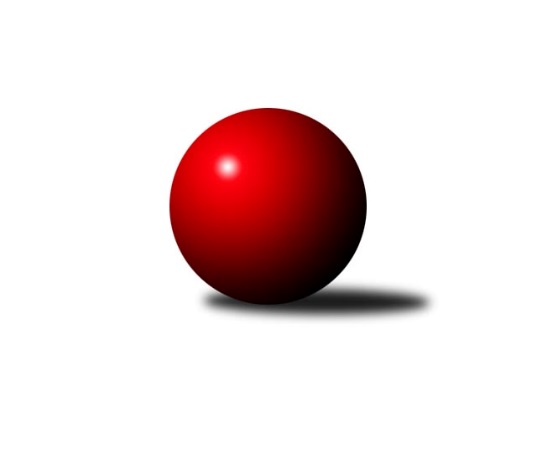 Č.1Ročník 2012/2013	9.6.2024 2. KLZ B 2012/2013Statistika 1. kolaTabulka družstev:		družstvo	záp	výh	rem	proh	skore	sety	průměr	body	plné	dorážka	chyby	1.	KK Šumperk	1	1	0	0	8.0 : 0.0 	(17.0 : 7.0)	2993	2	2051	942	40	2.	HKK Olomouc ˝B˝	1	1	0	0	7.0 : 1.0 	(14.0 : 10.0)	3118	2	2099	1019	34	3.	KK PSJ Jihlava	1	1	0	0	6.0 : 2.0 	(16.5 : 7.5)	3115	2	2121	994	39	4.	KK Mor.Slávia Brno	1	1	0	0	6.0 : 2.0 	(15.0 : 9.0)	3110	2	2141	969	37	5.	TJ Sokol Vracov	1	1	0	0	6.0 : 2.0 	(13.5 : 10.5)	2959	2	2001	958	41	6.	KC Zlín	0	0	0	0	0.0 : 0.0 	(0.0 : 0.0)	0	0	0	0	0	7.	KK Slovan Rosice	1	0	0	1	2.0 : 6.0 	(10.5 : 13.5)	2938	0	2079	859	52	8.	TJ Jiskra Otrokovice	1	0	0	1	2.0 : 6.0 	(9.0 : 15.0)	3057	0	2176	881	43	9.	KK Vyškov	1	0	0	1	2.0 : 6.0 	(7.5 : 16.5)	3047	0	2088	959	53	10.	HKK Olomouc	1	0	0	1	1.0 : 7.0 	(10.0 : 14.0)	3001	0	2059	942	53	11.	TJ Sokol KARE Luhačovice ˝B˝	1	0	0	1	0.0 : 8.0 	(7.0 : 17.0)	2889	0	1999	890	46Tabulka doma:		družstvo	záp	výh	rem	proh	skore	sety	průměr	body	maximum	minimum	1.	KK PSJ Jihlava	1	1	0	0	6.0 : 2.0 	(16.5 : 7.5)	3115	2	3115	3115	2.	KK Mor.Slávia Brno	1	1	0	0	6.0 : 2.0 	(15.0 : 9.0)	3110	2	3110	3110	3.	TJ Sokol Vracov	1	1	0	0	6.0 : 2.0 	(13.5 : 10.5)	2959	2	2959	2959	4.	KK Vyškov	0	0	0	0	0.0 : 0.0 	(0.0 : 0.0)	0	0	0	0	5.	KC Zlín	0	0	0	0	0.0 : 0.0 	(0.0 : 0.0)	0	0	0	0	6.	KK Slovan Rosice	0	0	0	0	0.0 : 0.0 	(0.0 : 0.0)	0	0	0	0	7.	HKK Olomouc ˝B˝	0	0	0	0	0.0 : 0.0 	(0.0 : 0.0)	0	0	0	0	8.	TJ Jiskra Otrokovice	0	0	0	0	0.0 : 0.0 	(0.0 : 0.0)	0	0	0	0	9.	KK Šumperk	0	0	0	0	0.0 : 0.0 	(0.0 : 0.0)	0	0	0	0	10.	HKK Olomouc	1	0	0	1	1.0 : 7.0 	(10.0 : 14.0)	3001	0	3001	3001	11.	TJ Sokol KARE Luhačovice ˝B˝	1	0	0	1	0.0 : 8.0 	(7.0 : 17.0)	2889	0	2889	2889Tabulka venku:		družstvo	záp	výh	rem	proh	skore	sety	průměr	body	maximum	minimum	1.	KK Šumperk	1	1	0	0	8.0 : 0.0 	(17.0 : 7.0)	2993	2	2993	2993	2.	HKK Olomouc ˝B˝	1	1	0	0	7.0 : 1.0 	(14.0 : 10.0)	3118	2	3118	3118	3.	KC Zlín	0	0	0	0	0.0 : 0.0 	(0.0 : 0.0)	0	0	0	0	4.	TJ Sokol Vracov	0	0	0	0	0.0 : 0.0 	(0.0 : 0.0)	0	0	0	0	5.	HKK Olomouc	0	0	0	0	0.0 : 0.0 	(0.0 : 0.0)	0	0	0	0	6.	KK PSJ Jihlava	0	0	0	0	0.0 : 0.0 	(0.0 : 0.0)	0	0	0	0	7.	TJ Sokol KARE Luhačovice ˝B˝	0	0	0	0	0.0 : 0.0 	(0.0 : 0.0)	0	0	0	0	8.	KK Mor.Slávia Brno	0	0	0	0	0.0 : 0.0 	(0.0 : 0.0)	0	0	0	0	9.	KK Slovan Rosice	1	0	0	1	2.0 : 6.0 	(10.5 : 13.5)	2938	0	2938	2938	10.	TJ Jiskra Otrokovice	1	0	0	1	2.0 : 6.0 	(9.0 : 15.0)	3057	0	3057	3057	11.	KK Vyškov	1	0	0	1	2.0 : 6.0 	(7.5 : 16.5)	3047	0	3047	3047Tabulka podzimní části:		družstvo	záp	výh	rem	proh	skore	sety	průměr	body	doma	venku	1.	KK Šumperk	1	1	0	0	8.0 : 0.0 	(17.0 : 7.0)	2993	2 	0 	0 	0 	1 	0 	0	2.	HKK Olomouc ˝B˝	1	1	0	0	7.0 : 1.0 	(14.0 : 10.0)	3118	2 	0 	0 	0 	1 	0 	0	3.	KK PSJ Jihlava	1	1	0	0	6.0 : 2.0 	(16.5 : 7.5)	3115	2 	1 	0 	0 	0 	0 	0	4.	KK Mor.Slávia Brno	1	1	0	0	6.0 : 2.0 	(15.0 : 9.0)	3110	2 	1 	0 	0 	0 	0 	0	5.	TJ Sokol Vracov	1	1	0	0	6.0 : 2.0 	(13.5 : 10.5)	2959	2 	1 	0 	0 	0 	0 	0	6.	KC Zlín	0	0	0	0	0.0 : 0.0 	(0.0 : 0.0)	0	0 	0 	0 	0 	0 	0 	0	7.	KK Slovan Rosice	1	0	0	1	2.0 : 6.0 	(10.5 : 13.5)	2938	0 	0 	0 	0 	0 	0 	1	8.	TJ Jiskra Otrokovice	1	0	0	1	2.0 : 6.0 	(9.0 : 15.0)	3057	0 	0 	0 	0 	0 	0 	1	9.	KK Vyškov	1	0	0	1	2.0 : 6.0 	(7.5 : 16.5)	3047	0 	0 	0 	0 	0 	0 	1	10.	HKK Olomouc	1	0	0	1	1.0 : 7.0 	(10.0 : 14.0)	3001	0 	0 	0 	1 	0 	0 	0	11.	TJ Sokol KARE Luhačovice ˝B˝	1	0	0	1	0.0 : 8.0 	(7.0 : 17.0)	2889	0 	0 	0 	1 	0 	0 	0Tabulka jarní části:		družstvo	záp	výh	rem	proh	skore	sety	průměr	body	doma	venku	1.	KK Vyškov	0	0	0	0	0.0 : 0.0 	(0.0 : 0.0)	0	0 	0 	0 	0 	0 	0 	0 	2.	KC Zlín	0	0	0	0	0.0 : 0.0 	(0.0 : 0.0)	0	0 	0 	0 	0 	0 	0 	0 	3.	KK Šumperk	0	0	0	0	0.0 : 0.0 	(0.0 : 0.0)	0	0 	0 	0 	0 	0 	0 	0 	4.	TJ Sokol Vracov	0	0	0	0	0.0 : 0.0 	(0.0 : 0.0)	0	0 	0 	0 	0 	0 	0 	0 	5.	KK Slovan Rosice	0	0	0	0	0.0 : 0.0 	(0.0 : 0.0)	0	0 	0 	0 	0 	0 	0 	0 	6.	HKK Olomouc	0	0	0	0	0.0 : 0.0 	(0.0 : 0.0)	0	0 	0 	0 	0 	0 	0 	0 	7.	TJ Sokol KARE Luhačovice ˝B˝	0	0	0	0	0.0 : 0.0 	(0.0 : 0.0)	0	0 	0 	0 	0 	0 	0 	0 	8.	KK PSJ Jihlava	0	0	0	0	0.0 : 0.0 	(0.0 : 0.0)	0	0 	0 	0 	0 	0 	0 	0 	9.	TJ Jiskra Otrokovice	0	0	0	0	0.0 : 0.0 	(0.0 : 0.0)	0	0 	0 	0 	0 	0 	0 	0 	10.	KK Mor.Slávia Brno	0	0	0	0	0.0 : 0.0 	(0.0 : 0.0)	0	0 	0 	0 	0 	0 	0 	0 	11.	HKK Olomouc ˝B˝	0	0	0	0	0.0 : 0.0 	(0.0 : 0.0)	0	0 	0 	0 	0 	0 	0 	0 Zisk bodů pro družstvo:		jméno hráče	družstvo	body	zápasy	v %	dílčí body	sety	v %	1.	Dana Fišerová 	KK PSJ Jihlava 	1	/	1	(100%)	4	/	4	(100%)	2.	Eva Doubková 	KK PSJ Jihlava 	1	/	1	(100%)	4	/	4	(100%)	3.	Magda Winterová 	KK Slovan Rosice 	1	/	1	(100%)	4	/	4	(100%)	4.	Marie Effenbergerová 	KK Šumperk 	1	/	1	(100%)	4	/	4	(100%)	5.	Monika Niklová 	TJ Sokol Vracov 	1	/	1	(100%)	3.5	/	4	(88%)	6.	Hana Beranová 	TJ Sokol Vracov 	1	/	1	(100%)	3	/	4	(75%)	7.	Monika Rusňáková 	KK Mor.Slávia Brno 	1	/	1	(100%)	3	/	4	(75%)	8.	Romana Sedlářová 	KK Mor.Slávia Brno 	1	/	1	(100%)	3	/	4	(75%)	9.	Markéta Ptáčková 	TJ Sokol Vracov 	1	/	1	(100%)	3	/	4	(75%)	10.	Hana Veselá 	KK Slovan Rosice 	1	/	1	(100%)	3	/	4	(75%)	11.	Ludmila Mederová 	KK Šumperk 	1	/	1	(100%)	3	/	4	(75%)	12.	Vendula Mederová 	KK Šumperk 	1	/	1	(100%)	3	/	4	(75%)	13.	Zuzana Štěrbová 	KK Vyškov 	1	/	1	(100%)	3	/	4	(75%)	14.	Lenka Kričinská 	KK Mor.Slávia Brno 	1	/	1	(100%)	3	/	4	(75%)	15.	Kateřina Petková 	KK Šumperk 	1	/	1	(100%)	3	/	4	(75%)	16.	Kristýna Becherová 	TJ Sokol Vracov 	1	/	1	(100%)	3	/	4	(75%)	17.	Andrea Tatoušková 	HKK Olomouc ˝B˝ 	1	/	1	(100%)	3	/	4	(75%)	18.	Eliška Dokoupilová 	HKK Olomouc ˝B˝ 	1	/	1	(100%)	3	/	4	(75%)	19.	Jaroslava Havranová 	HKK Olomouc ˝B˝ 	1	/	1	(100%)	3	/	4	(75%)	20.	Šárka Vacková 	KK PSJ Jihlava 	1	/	1	(100%)	3	/	4	(75%)	21.	Denisa Hamplová 	HKK Olomouc 	1	/	1	(100%)	3	/	4	(75%)	22.	Karolína Doubková 	KK PSJ Jihlava 	1	/	1	(100%)	2.5	/	4	(63%)	23.	Monika Anderová 	KK Vyškov 	1	/	1	(100%)	2	/	4	(50%)	24.	Jitka Žáčková 	KK Mor.Slávia Brno 	1	/	1	(100%)	2	/	4	(50%)	25.	Věra Zmitková 	HKK Olomouc ˝B˝ 	1	/	1	(100%)	2	/	4	(50%)	26.	Hana Kropáčová 	HKK Olomouc ˝B˝ 	1	/	1	(100%)	2	/	4	(50%)	27.	Kateřina Bezdíčková 	KK Šumperk 	1	/	1	(100%)	2	/	4	(50%)	28.	Jana Bednaříková 	TJ Jiskra Otrokovice 	1	/	1	(100%)	2	/	4	(50%)	29.	Barbora Divílková ml. ml.	TJ Jiskra Otrokovice 	1	/	1	(100%)	2	/	4	(50%)	30.	Bedřiška Šrotová 	KK Šumperk 	1	/	1	(100%)	2	/	4	(50%)	31.	Hana Krajíčková 	TJ Sokol KARE Luhačovice ˝B˝ 	0	/	1	(0%)	2	/	4	(50%)	32.	Anna Kuběnová 	HKK Olomouc 	0	/	1	(0%)	2	/	4	(50%)	33.	Monika Smutná 	KK Mor.Slávia Brno 	0	/	1	(0%)	2	/	4	(50%)	34.	Pavlína Březinová 	KK Mor.Slávia Brno 	0	/	1	(0%)	2	/	4	(50%)	35.	Dana Bartolomeu 	TJ Jiskra Otrokovice 	0	/	1	(0%)	2	/	4	(50%)	36.	Alena Machalíčková 	HKK Olomouc 	0	/	1	(0%)	2	/	4	(50%)	37.	Eva Rosendorfská 	KK PSJ Jihlava 	0	/	1	(0%)	2	/	4	(50%)	38.	Lenka Pernikářová 	KK Vyškov 	0	/	1	(0%)	1.5	/	4	(38%)	39.	Barbora Divílková st.	TJ Jiskra Otrokovice 	0	/	1	(0%)	1	/	4	(25%)	40.	Zuzana Ančincová 	TJ Jiskra Otrokovice 	0	/	1	(0%)	1	/	4	(25%)	41.	Hana Malíšková 	HKK Olomouc 	0	/	1	(0%)	1	/	4	(25%)	42.	Libuše Mrázová 	HKK Olomouc ˝B˝ 	0	/	1	(0%)	1	/	4	(25%)	43.	Lenka Habrová 	KK PSJ Jihlava 	0	/	1	(0%)	1	/	4	(25%)	44.	Hana Konečná 	TJ Sokol KARE Luhačovice ˝B˝ 	0	/	1	(0%)	1	/	4	(25%)	45.	Žaneta Pávková 	KK Slovan Rosice 	0	/	1	(0%)	1	/	4	(25%)	46.	Marie Chmelíková 	HKK Olomouc 	0	/	1	(0%)	1	/	4	(25%)	47.	Lenka Bružová 	KK Slovan Rosice 	0	/	1	(0%)	1	/	4	(25%)	48.	Martina Klaudová 	KK Slovan Rosice 	0	/	1	(0%)	1	/	4	(25%)	49.	Zdenka Svobodová 	TJ Sokol KARE Luhačovice ˝B˝ 	0	/	1	(0%)	1	/	4	(25%)	50.	Lucie Trávníčková 	KK Vyškov 	0	/	1	(0%)	1	/	4	(25%)	51.	Martina Ančincová 	TJ Jiskra Otrokovice 	0	/	1	(0%)	1	/	4	(25%)	52.	Michaela Zajacová 	TJ Sokol Vracov 	0	/	1	(0%)	1	/	4	(25%)	53.	Renata Svobodová 	KK Slovan Rosice 	0	/	1	(0%)	0.5	/	4	(13%)	54.	Monika Tilšerová 	KK Vyškov 	0	/	1	(0%)	0	/	4	(0%)	55.	Pavla Fialová 	KK Vyškov 	0	/	1	(0%)	0	/	4	(0%)	56.	Ludmila Pančochová 	TJ Sokol KARE Luhačovice ˝B˝ 	0	/	1	(0%)	0	/	4	(0%)	57.	Kristýna Kuchynková 	TJ Sokol Vracov 	0	/	1	(0%)	0	/	4	(0%)	58.	Jana Mikulcová 	TJ Sokol KARE Luhačovice ˝B˝ 	0	/	2	(0%)	3	/	8	(38%)Průměry na kuželnách:		kuželna	průměr	plné	dorážka	chyby	výkon na hráče	1.	KK MS Brno, 1-4	3083	2158	925	40.0	(513.9)	2.	KK PSJ Jihlava, 1-4	3081	2104	976	46.0	(513.5)	3.	HKK Olomouc, 1-8	3059	2079	980	43.5	(509.9)	4.	TJ Sokol Vracov, 1-6	2948	2040	908	46.5	(491.4)	5.	TJ Sokol Luhačovice, 1-4	2941	2025	916	43.0	(490.2)Nejlepší výkony na kuželnách:KK MS Brno, 1-4KK Mor.Slávia Brno	3110	1. kolo	Monika Rusňáková 	KK Mor.Slávia Brno	546	1. koloTJ Jiskra Otrokovice	3057	1. kolo	Barbora Divílková ml. ml.	TJ Jiskra Otrokovice	543	1. kolo		. kolo	Romana Sedlářová 	KK Mor.Slávia Brno	534	1. kolo		. kolo	Barbora Divílková st.	TJ Jiskra Otrokovice	524	1. kolo		. kolo	Lenka Kričinská 	KK Mor.Slávia Brno	523	1. kolo		. kolo	Jana Bednaříková 	TJ Jiskra Otrokovice	517	1. kolo		. kolo	Jitka Žáčková 	KK Mor.Slávia Brno	507	1. kolo		. kolo	Monika Smutná 	KK Mor.Slávia Brno	506	1. kolo		. kolo	Dana Bartolomeu 	TJ Jiskra Otrokovice	495	1. kolo		. kolo	Pavlína Březinová 	KK Mor.Slávia Brno	494	1. koloKK PSJ Jihlava, 1-4KK PSJ Jihlava	3115	1. kolo	Šárka Vacková 	KK PSJ Jihlava	554	1. koloKK Vyškov	3047	1. kolo	Lucie Trávníčková 	KK Vyškov	535	1. kolo		. kolo	Eva Doubková 	KK PSJ Jihlava	528	1. kolo		. kolo	Zuzana Štěrbová 	KK Vyškov	526	1. kolo		. kolo	Dana Fišerová 	KK PSJ Jihlava	526	1. kolo		. kolo	Lenka Pernikářová 	KK Vyškov	526	1. kolo		. kolo	Karolína Doubková 	KK PSJ Jihlava	517	1. kolo		. kolo	Lenka Habrová 	KK PSJ Jihlava	497	1. kolo		. kolo	Monika Anderová 	KK Vyškov	496	1. kolo		. kolo	Eva Rosendorfská 	KK PSJ Jihlava	493	1. koloHKK Olomouc, 1-8HKK Olomouc ˝B˝	3118	1. kolo	Eliška Dokoupilová 	HKK Olomouc ˝B˝	559	1. koloHKK Olomouc	3001	1. kolo	Denisa Hamplová 	HKK Olomouc	539	1. kolo		. kolo	Libuše Mrázová 	HKK Olomouc ˝B˝	532	1. kolo		. kolo	Hana Kropáčová 	HKK Olomouc ˝B˝	528	1. kolo		. kolo	Anna Kuběnová 	HKK Olomouc	519	1. kolo		. kolo	Andrea Tatoušková 	HKK Olomouc ˝B˝	518	1. kolo		. kolo	Marie Chmelíková 	HKK Olomouc	503	1. kolo		. kolo	Hana Malíšková 	HKK Olomouc	497	1. kolo		. kolo	Jaroslava Havranová 	HKK Olomouc ˝B˝	496	1. kolo		. kolo	Věra Zmitková 	HKK Olomouc ˝B˝	485	1. koloTJ Sokol Vracov, 1-6TJ Sokol Vracov	2959	1. kolo	Hana Beranová 	TJ Sokol Vracov	524	1. koloKK Slovan Rosice	2938	1. kolo	Lenka Bružová 	KK Slovan Rosice	518	1. kolo		. kolo	Markéta Ptáčková 	TJ Sokol Vracov	513	1. kolo		. kolo	Magda Winterová 	KK Slovan Rosice	510	1. kolo		. kolo	Monika Niklová 	TJ Sokol Vracov	508	1. kolo		. kolo	Hana Veselá 	KK Slovan Rosice	495	1. kolo		. kolo	Žaneta Pávková 	KK Slovan Rosice	492	1. kolo		. kolo	Mariana Kreuzingerová 	TJ Sokol Vracov	489	1. kolo		. kolo	Renata Svobodová 	KK Slovan Rosice	481	1. kolo		. kolo	Michaela Zajacová 	TJ Sokol Vracov	476	1. koloTJ Sokol Luhačovice, 1-4KK Šumperk	2993	1. kolo	Kateřina Petková 	KK Šumperk	533	1. koloTJ Sokol KARE Luhačovice ˝B˝	2889	1. kolo	Marie Effenbergerová 	KK Šumperk	518	1. kolo		. kolo	Vendula Mederová 	KK Šumperk	513	1. kolo		. kolo	Zdenka Svobodová 	TJ Sokol KARE Luhačovice ˝B˝	510	1. kolo		. kolo	Hana Konečná 	TJ Sokol KARE Luhačovice ˝B˝	494	1. kolo		. kolo	Ludmila Mederová 	KK Šumperk	491	1. kolo		. kolo	Jana Mikulcová 	TJ Sokol KARE Luhačovice ˝B˝	481	1. kolo		. kolo	Ludmila Pančochová 	TJ Sokol KARE Luhačovice ˝B˝	480	1. kolo		. kolo	Kateřina Bezdíčková 	KK Šumperk	470	1. kolo		. kolo	Bedřiška Šrotová 	KK Šumperk	468	1. koloČetnost výsledků:	6.0 : 2.0	3x	1.0 : 7.0	1x	0.0 : 8.0	1x